ГБОУ Гимназия №1505«Московская городская педагогическая гимназия–лаборатория»Исследование«Гормоны»Автор: ученица 9 класса «А»Тюрькина ЮлияРуководитель: Шалимова Е.Г.Москва2016 - 2017 гг.СодержаниеВведениеГормоны человекаВведениеАктуальность: Гормоны начали изучать еще в 1855 году (тогда врач Томас Аддисон впервые описал «бронзовую болезнь», при которой из-за дисфункции надпочечников кожа приобретает характерную окраску). С тех пор ученые нашли более 100 веществ, для которых характерна гормональная активность. Гормоны для растений – это регуляторы роста. Особый интерес представляет класс фитогормонов, участвующих в регуляции ростовых процессов у целого растения. В то же время гормоны регулируют множество важнейших процессов в организме человека, начиная с первых лет его жизни, например: гормоны влияют на скорость прорезывания зубов, на активность роста и т.д. И гормоны сопровождают нас в течение всей нашей жизни, так как от них напрямую зависит не только наше внешнее состояние, но и внутреннее. Именно поэтому нужно знать про гормоны и их функции и понимать всю их важность. Цель моего исследования в том, чтобы изучить влияние гормонов на здоровье и жизнедеятельность человека и растений.Проблема данного исследования заключается в том, что гормоны все еще в процессе изучения (даже функции открытых еще не полностью изучены), а информация про них труднодоступна. Задачи:Понять, что такое гормоны, в чем принцип их работы, а так же ответить на вопрос: зачем они нужны?Провести эксперимент, в котором выяснится действие определенного фитогормона на рост растения.Описать эксперимент, зафиксировать данные и сделать выводы.В качестве литературы я выбрала несколько книг, специализированных на биологии человека и на ботанике, а так же я буду использовать информацию из лекций «Биохимия гормонов» профессора С.Э.Шноля.Раздражимость – характерная черта всех живых организмов, означающая их способность реагировать на сигналы. Сигнал воспринимается рецептором и передается с помощью нервов и/или гормонов к эффектору, который осуществляет специфическую реакцию.Животные в отличие от растений имеют две взаимосвязанные системы координации функций – нервную и эндокринную (гормональную). Гормональная регуляция означает химическое проведение (гормоны) по кровеносной системе, более медленное проведение и отсроченный ответ (кроме адреналина), в основном долговременные изменения, неспецифический путь распространения к специфической мишени, ответ может быть крайне генерализованным (например, рост). У растений имеется только химическая координация функций, аналогичная эндокринной. Принцип действия гормонов человека:Эндокринная система образована главным образом железами внутренней секреции. Железа представляет собой структуру, выделяющую особенное вещество или вещества. В организме человека и животных различают 2 типа желез: экзокринные и эндокринные. Экзокринные железы снабжены протоками. Эндокринные железы характеризуются следующими признаками:Они секретируют вещества, называемые гормонамиУ них нет протока, и гормоны выделяются непосредственно в кровьОни обильно снабжаются кровью, т.е. пронизаны большим числом кровеносных сосудовНекоторые железы сочетают эндокринные и экзокринные функции, например поджелудочная железа, секретирующая, помимо инсулина и глюкагона, поджелудочный сок с пищеварительными ферментами, попадающий по протоку в двенадцатиперстную кишку. Гормон – химический посредник, обладающий следующими свойствами:Он переносится про кровеносному руслуОн действует на органы-мишени, удаленные от места синтезаОн связывается с рецепторными молекулами мишеней благодаря своему точному структурному соответствию им, т.е. действует высоко-специфичноОн представлен относительно небольшой растворимой органической молекулойОн эффективен в низкой концентрацииСигналы вызывают возбуждение сложной анатомической структуры, которые в конце все стекают в гипоталамус. Во времена «догипоталамической жизни» уже было известно, что центр, куда все стекает – гипофиз. Он маленький (с фасолину) и висит на воронке, которой кончается гипоталамус. По этой воронке прямо текут готовые нейрогормоны (см. рис.).  А по бокам факторы, стимулирующие пептидный синтез. Эти факторы тоже маленькие пептиды, а сами эти маленькие пептиды – осколки больших пептидов, которые еще только изучаются. А сбоку запускается синтез пептидов больших. Эти большие пептиды управляют (иерархически) системой гормонов организма в целом. И сами вот таким образом подвержены регуляторному минус взаимодействию сигналов, идущих от организма. Первым примером такой связи было то, чем занимался Завадовский – связь гормонов щитовидной железы, синтеза тироксина с тиреотропным гормоном гипофиза. А тиреотропный гормон гипофиза образуется тогда, когда в воронке получается рилизинг-фактор. Трехаминокислотный пептид, который заставляет его синтезировать. Тиреотропный гормон вызывает усиление синтеза в щитовидной железе, а концентрация тироксина отрицательно влияет на синтез тиреотропного гормона. Так получается баланс, если все хорошо, если эта система сбалансирована. 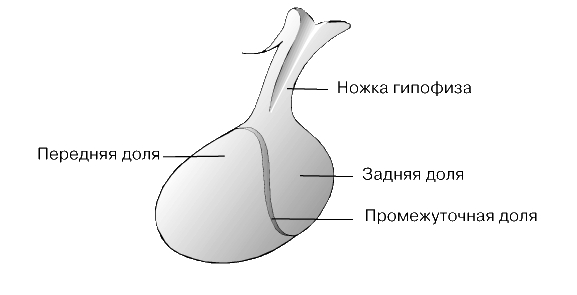 Гормоны классифицируют по химической структуре. Амины Пептиды и белкиСтероидыЖирные кислотыПроизводные аминокислот:производные тирозина: тироксин и трииодтиронин (йодитиронины, гормоны щитовидной железы), дофамин (секретируется гипофизотропными ядрами гипоталамуса), адреналин и норадриналин (секретируются мозговым слоем надпочечников) Тироксин, синтезируемый щитовидной железой, повышает интенсивность основного обмена. Это увеличивает потребность тканей в кислороде и приводит к выделению ими большого количества тепла. В результате происходит расширение сосудов с усилением кровотока, что в свою очередь ведет к увеличению сердечного выброса. Кроме того, тироксин непосредственно повышает ЧСС.  Так же этот гормон оказывает влияние на рост, как и трииодтиронин. Они обладают сходным действием, хотя тироксин образуется гораздо больше – он составляет примерно 90% общего количества этих гормонов. Оба гормона усиливают синтез белка и играют важную роль, стимулируя рост скелета.Надпочечник – многослойная система, в которой много разных клеток, а главный центр вообще не имеет отношения к этой гормональной регуляции. В центре надпочечников синтезируется адреналин и норадреналин. Адреналин – наиболее важный гормон прямого действия, влияющий на частоту сердечных сокращений, секретируемый мозговым веществом надпочечников. Так же в меньшем количестве образуется гормон норадреналин, обладающий сходным с адреналином действием. Оба гормона стимулируют работу сердца, хотя в этом отношении адреналин оказывается более эффективным. Под их влиянием повышается ЧСС, что влечет за собой увеличение сердечного выброса и повышение кровеносного давления. Эти гормоны вызывают и другие эффекты, которые подготавливают организм к быстрым действиям в стрессовой ситуации.производные триптофана: мелатонин, серотонинГлавная функция этого гормона — конденсирование меланинов вокруг ядра в меланофорах, приводящее к посветлению покровных тканей. Роль мелатонина в регуляции пигментного обмена наиболее выражена у низших позвоночных. Наряду с влиянием на пигментный обмен мелатонин способен в определенных концентрациях вызывать у разных видов позвоночных антигонадотропный эффект, а также тормозить другие функции гипофиза. Он оказывает и седативное действие. Кроме мелатонина в эпифизе образуется и аккумулируется также другое биологически активное, но негормональное производное триптофана — серотонин (5-окситриптамин), близкое по структуре к мелатонину и один из ближайших его предшественников в процессе биосинтеза. В соответствии с этим мелатонин можно рассматривать не только как производное триптофана, точнее триптамина, но и как производное серотонина. Очевидно, для проявления специфической биологической активности мелатонина, отличающейся от активности серотонина, очень важно метилирование 5-оксигруппы в индольном кольце и наличие ацетильной группы в боковой цепи молекулы гормона. При этом N-ацетильная группа, видимо, важна прежде всего для снятия биологической активности серотонина. Инсулин – белковый гормон, который образуется в поджелудочной железе и играет жизненно важную роль в регуляции содержания сахара в крови. Соматотропин – гормон роста, секретирующийся передней долей гипофиза. Он представляет собой белок и был открыт в начале ХХ века.В настоящее время инсулин и гормон роста можно получать из бактерий, модифицированных с помощью методов генной инженерии. Удаление поджелудочной железы у собаки. Меринг и Меньковский. У клеток, где были оперированные собаки, много мух, а там, где не прооперированные собаки, их мало. Взяли анализ мочи, а там огромная концентрация сахара. => Наверное, в поджелудочной железе есть что-то, что управляет концентрацией сахара.В поджелудочной железе есть островки клеток, зачем-то  «стоящих» вместе. Но выделить вещество не удается оттуда. Так как это вещество надо выделить из поджелудочной железы, набирают поджелудочной железы, но ничего не выделяется. Потому что там есть 2 направления действия, и протеолитические ферменты разрушают все раньше, чем удается что-либо выделить.Соболев Он не вырезает поджелудочную железу, а делает перевязку протока. Через проток проходит до 1,5 л жидкости, в которой растворены предшественники протеолитических ферментов. Перевязали, а клетки вырабатывают протеазы и сами себя переваривают. После такой перевязки в поджелудочной железе не остается клеток, продуцирующих протеолитический фермент, а островковая ткань остается. Получился препарат чистой островковой ткани. Канадский ученый выделяет препарат из островковой ткани.В это время погибает от диабета мальчик 12 лет. И ученый ему вводит препарат. И диабетическая кома, обморочное состояние, связанное с резким закислением крови, проходит.Выделение относительно чистого вещества из экстракта островковой такни. На самом деле белок легкий оказался, белок с массой 13000 кристаллизуется с цинком хорошо, получают чистый препарат, соответствующий названию островковой ткани. Называют его инсулин.В аптеках 2 препарата инсулина. Один хороший, другой плохой. Как узнают хороший? Проба на гипогликемическое действие инсулина разработана быстро. Кролика поят раствором глюкоза (точнее сахарозы), а потом берут анализ крови (из вены на ухе) и смотрят количество глюкозы в крови и строят сахарную кривую (у - мг, %; х – t, мин). 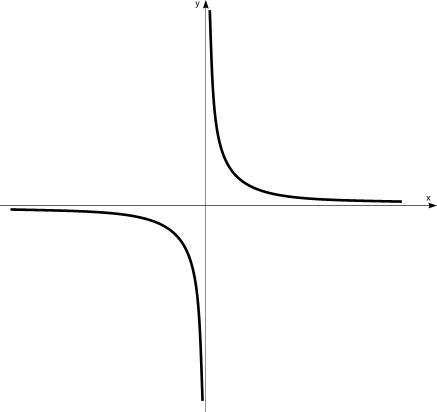 Ввели кролику препараты. Если препарат плохой, то и концентрация падает плохо. Инсулин одного препарата хуже, так как там есть примесь другого белка. Есть инсулин и то, что осаждается с этим инсулином. И это нечто имеет в точности противоположный эффект, т.е. повышает концентрацию сахара в крови. Это второй гормон – глюкагон. И их клетки рядом. Одни делают инсулин, а другие глюкагон. И действуют они друг против друга для того, чтобы обеспечивать гомеостаз. Завадовский предположил, что гормоны действуют по принципу +/- взаимодействия. Бест, Маклеод, Вернадский изучали гормоны щитовидной железы.Йод (I2) был открыт вытеснением хлора. Зачем йод концентрируется живыми существами? Йодная недостаточность – >болезни поджелудочной железы.Жизнь дальше от моря -> меньше накапливается йод в организме -> тяжелее житьНарушение развития – потеря жизнеспособности. Кретинизм – слабоумие вследствие ненормального развития щитовидной железы. Вероятность разрастания тканей щитовидной железы растет с уменьшением концентрации йода.Животные делятся на организмы с прямым развитием и метаморфозом. Гусеница – куколка (если вскрыть куколку через 2 дня после ее образования, то там будет только жидкость и немножко клеток, все растворилось, и осталась нервная ткань). АмфибииПереход от головастика в лягушку без йода невозможен.Лягушки-жерлянки (ядовитые)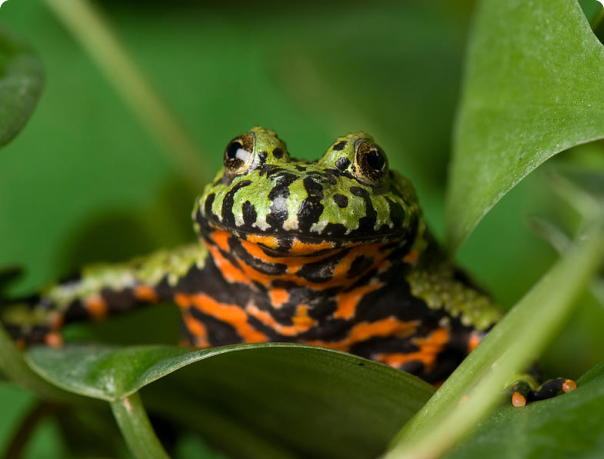 У них большие китообразные головастики (длинные кишечники). На них был проведен эксперимент влияния гормонов щитовидной железы. График зависимости времени протекания метаморфоза от длины кишечника (у – l; х – t, дни).*Метаморфоз не протекает без гормонов щитовидной железы (без наличия йода).Например саламандры живут у ручьев, где нет йода. Поэтому они начинают размножаться в личиночном виде. Эти личинки называются аксолотлями, а процесс – живорождением. У них хорошо развита поджелудочная железа, но дело в том, что она вырабатывает мало гормона тироксина, поэтому метаморфоза не происходит. Гиперфункция щитовидной железы.На подоконнике стоял аквариум с головастиками. Неосторожно повысили концентрацию йода, и головастики стали быстро превращаться в лягушат. Далее те выросли в лягушек таких малых размеров, что ничего не могли есть. И они стали умирать. А все потому, что йод входит в молекулы тирозина, направленные на геном. Также гиперфункцией является нарушение теплопродукции, чрезмерная активность, ускорение работы внутренних органов.У растений координация функций осуществляется с помощью соединений, которые вовсе не обязательно транспортируются куда-то из места, где они синтезируются, поэтому их не всегда можно назвать гормонами. Кроме того, поскольку эти химические агенты обычно в той или иной мере влияют на рост, их рекомендуется называть ростовыми веществами. Впрочем, эта терминологическая тонкость многими авторами не соблюдается, и широко применяются такие понятия, как «гормоны растений», или «фитогормоны». Важно осознавать, что точные механизмы действия ростовых веществ растений пока неясны и аналогия с действием гормонов животных может только ввести в заблуждение. Следует помнить, что процесс роста складывается из трех этапов – деления клеток, увеличения их размеров и дифференцировки (специализации), и что этот процесс протекает не во всех частях растений. Это, следовательно, будет отражаться на действии и распределении различных ростовых веществ в растении. Выделяют пять основных классов ростовых веществ:Ауксины, обычно связанные с увеличением размеров клеток и их дифференцировкой;Гиббереллины, близкие по действию к ауксинам;Цитокинины, связанные с клеточным делением;Абсцизовая кислота, обычно связанная с периодом покоя, например в боковых почках;Этилен (этен), часто связываемый с процессами старения органов. Ауксины и фототропизмАуксины были открыты в результате изучения фототропизма, которое было начато в опытах Чарльза Дарвина и его сына Франсиса. Используя в качестве материала колеоптили овса, они показали, что рост проростков в направлении источника света является результатом некоторого «влияния», распространяющегося от их верхушки к расположенной нише зоне роста. Некоторые из этих опытов схематично представлены на рис. 16.3, где каждая схема отражает результаты, полученные на многих колеоптилях, если этот тропизм анализировать с точки зрения классической цепочки «сигнал – рецептор – передача – эффектор – ответ», то самый большой пробел в наших знаниях имеет отношение к способу передачи сигнала. В 1913 году этот вопрос исследовал датский физиолог растений Бойсен-Йенсен. Некоторые результаты его экспериментов проиллюстрированы на рис. 16.4. Наконец в 1928 году голландский физиолог растений Вент доказал существование особого химического посредника. Предложив наличие такого вещества, он решил перехватить и собрать его на пути от верхушки колеоптиля в нижележащую зону, а затем проверить эффективность данного агента в других опытах. Вент допустил, что речь идет о мелких молекулах которые смогут диффундировать в кусочках агарового геля, структура которого такова, что между его молекулами остаются довольно большие свободные пространства. Некоторые данные, полученные в его экспериментах, представлены на рис. 16.5.На рис. 16.6. представлен еще один остроумный эксперимент Вента. В контрольных опытах верхушку колеоптиля помещали на два агаровых блока (А и Б) и инкубировали в темноте или при равномерном освещении; затем эти блоки переносили на колеоптиль с удаленной верхушкой; величина изгиба, индуцируемого блоками А и Б, в этом случае бвла одинакова. Одностороннее же освещение верхушки привело к неравномерному распределению активного вещества в блоках А и Б. Это не только подтвердило выводы Бойсена-Йенсена о влиянии света на распределение активного вещества, но и создало основу для его количественного определения с помощью биотестов. Биотест – это опыт, в котором концентрация вещества измеряется по его воздействию на биологическую систему. Вент показал, что степень изгиба колеоптилей овса прямо пропорциональна концентрации ростового фактора в пределах физиологической нормы. Впоследствии это вещество было названо ауксином. В 1934 году оно было идентифицировано как индолилуксусная кислота (ИУК). Вскоре выяснилось, что ИУК широко распространена в растительном царстве и что с нею тесно связано увеличение размеров растительных клеток. На рисунке 16.7 обобщены современные представления о перемещении ИУК при одностороннем освещении колеоптилей. Вскоре были выделены и другие вещества, сходные с ИУК по строению и активности; кроме того, удалось синтезировать несколько соединений аналогичного типа. Все они сейчас объединяются в один из классов фитогормонов под название ауксины (ИУК называют также гетероауксином). 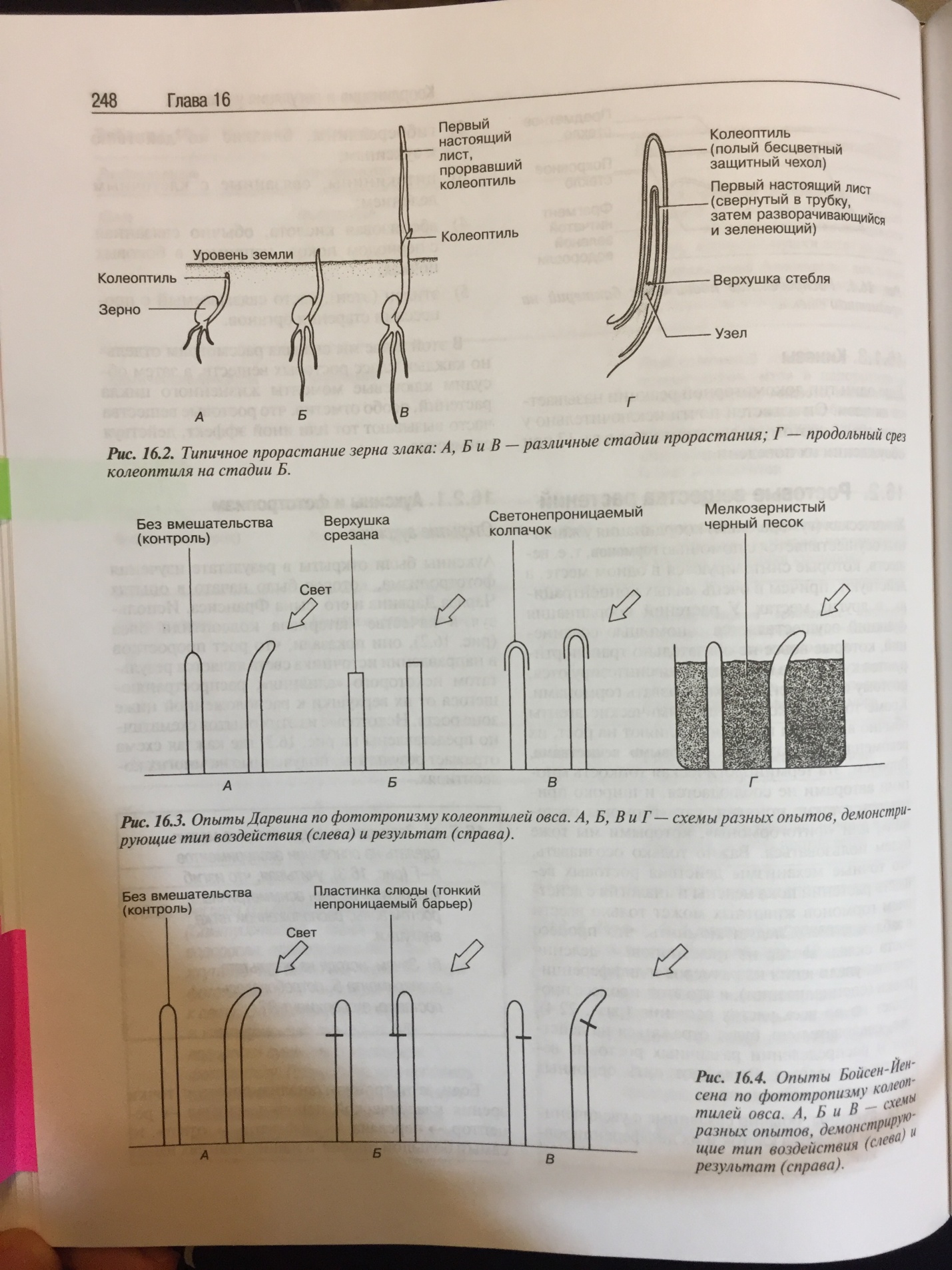 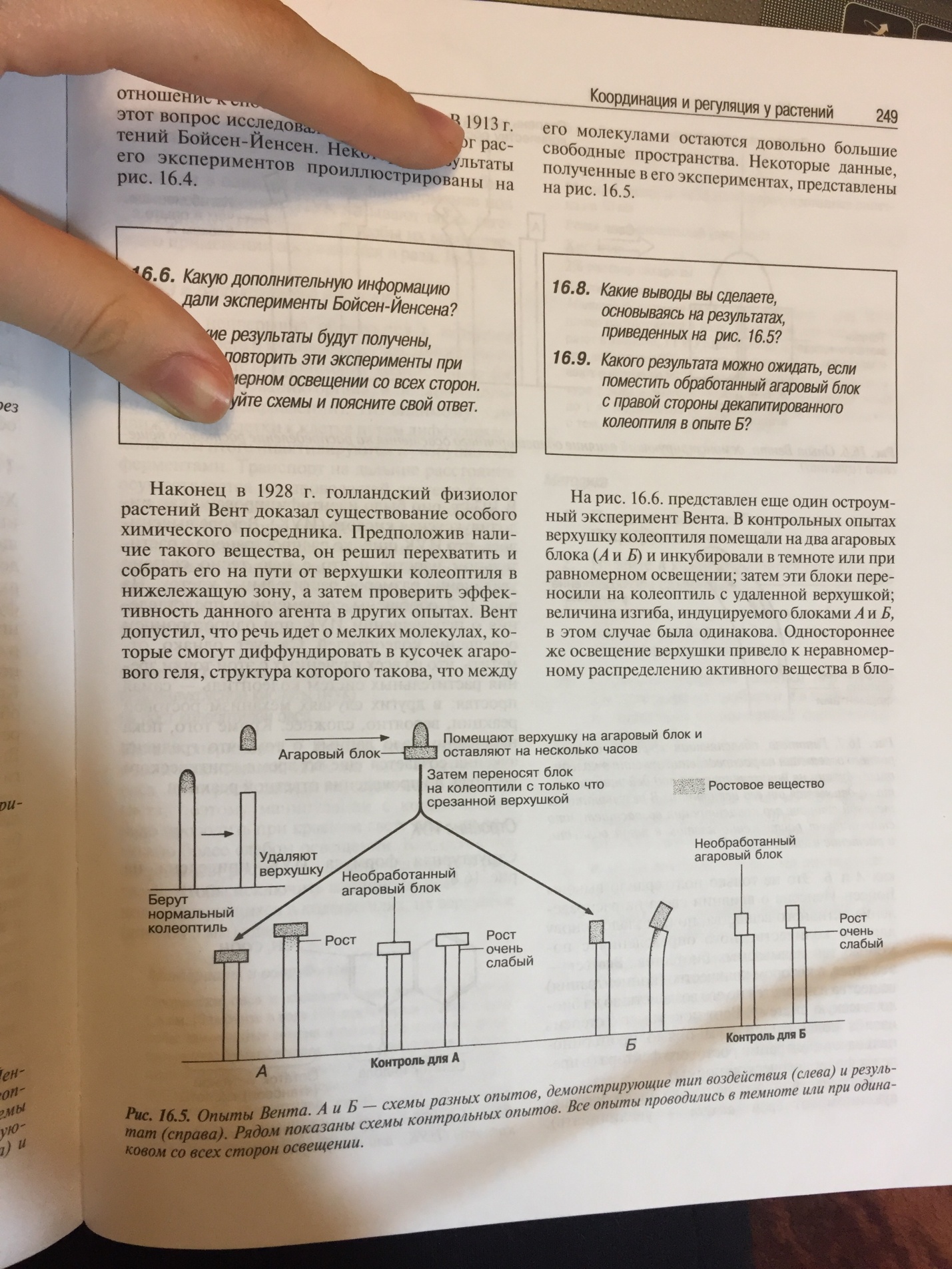 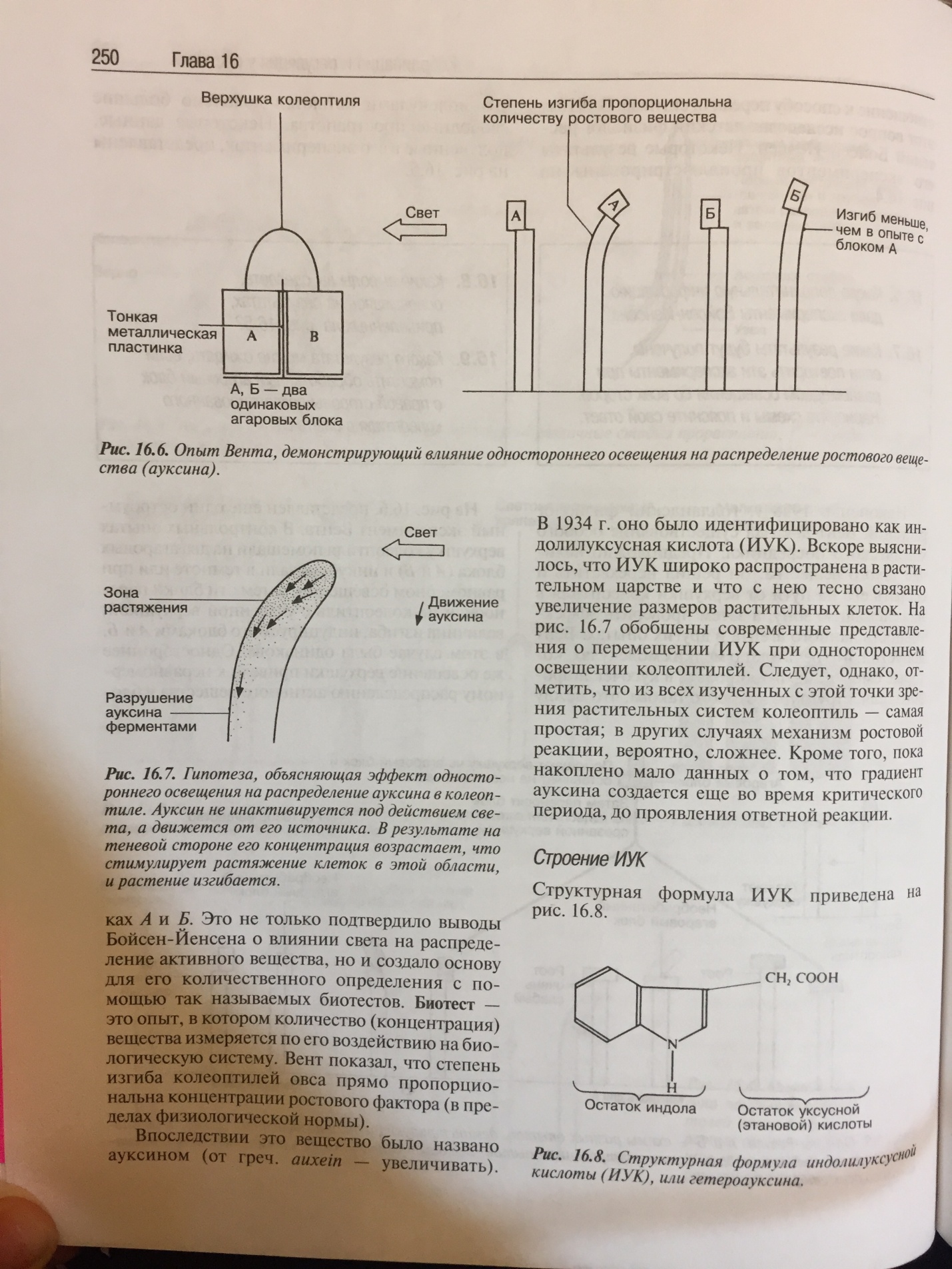 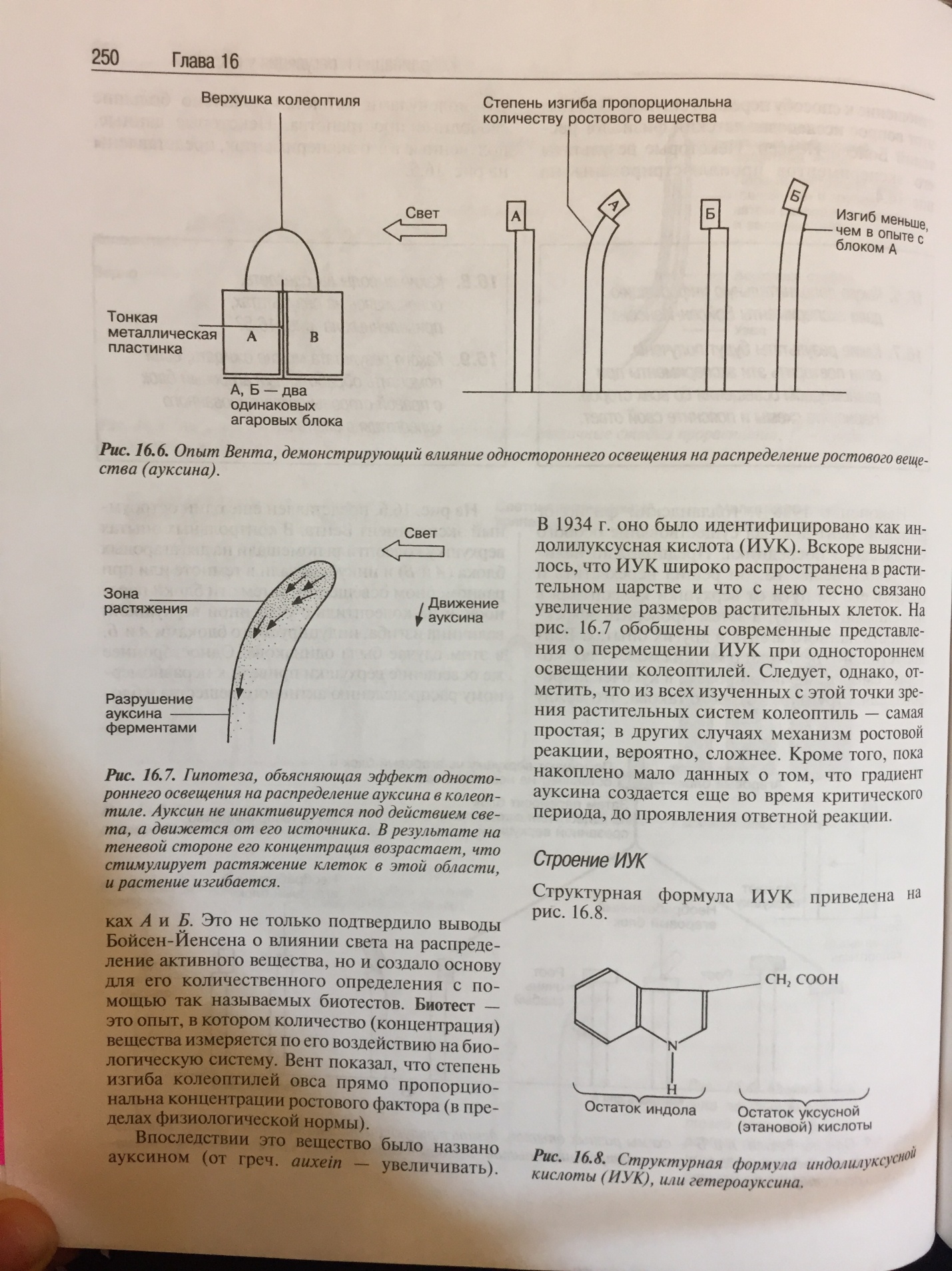 Химическая группаГормон Главный источникПептиды и белкиЛиберины и статины Гипоталамус Пептиды и белкиГормон роста, фолликулостимулирующий гормон, лютеинизирующий гормон, пролактин, тиреостимулирующий гормон, адренокортикотропный гормонПередняя доля гипофизаПептиды и белкиОкситоцин, вазопрессинЗадняя доля гипофизаПептиды и белкиПаратгормон Паращитовидная железаПептиды и белкиКальцитонин Щитовидная железаПептиды и белкиИнсулин, глюкагонОстровки Лангерганса (поджелудочная железа)Пептиды и белкиГастринСлизистая желудкаПептиды и белкиСекретинСлизистая двенадцатиперстной кишкиАмины Адреналин Мозговое вещество надпочечников Амины Норадреналин Мозговое вещество надпочечников и симпатическая нервная системаАмины Тироксин, трииодтиронинЩитовидная железаСтероиды Тестостерон Семенники Стероиды Эстрогены, прогестеронЯичники и плацентаСтероиды Кортикостероиды Кора надпочечниковЖирные кислотыПростагландиныМногие ткани